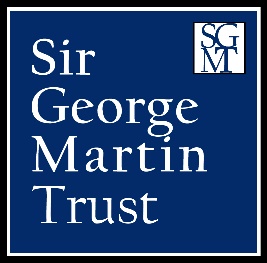 Sir George Martin Trust Privacy Notice Who are we?We are the Sir George Martin Trust.  Our aim is to make a positive difference in West Yorkshire by supporting charities and churches which strive to improve the lives of the local people they work with.  We are a registered charity in England and Wales (number 223554) and a private limited company (number 540045).  Our registered office address is: Harlig House, Skipton Road, Ilkley, LS29 9RP.What data we needIf you apply to us for funding, we will ask for the following information:Name of charity, registered charity number, contact name, title, telephone number, email address and bank account details for the grant to be sent to if successful.  Accessibility requirements regarding documentation or support with communications.Why we need itWe need this information to assess your proposal and liaise with you regarding further information and/or setting up a visit to the charity.   We may use the information for the purposes of internal audit, monitoring the fairness of, and trends in, application decisions and for statistical purposes.We will not collect any personal data from you that we do not need for these purposes.The Sir George Martin Trust has a legal duty to comply with the Equality Act (2010). This means that when we process your data to meet your accessibility requirements our lawful basis is legal obligation under article 6(1)(c) of UK GDPR. Our processing of special category data, such as any health information you give us will be based on consent, article 9(2)(a).How we hold your personal informationYour data will be processed by our Trust Manager, who is based at the Trust’s registered office address in the UK.  The data we process will be held internally on our own managed systems.We are committed to storing data securely wherever it is held, and ensuring it is only accessible to the Trust Manager and the Sir George Martin Trust trustees. Who we share it withThe information is not shared with any other external organisations or individuals. The only exception would be if the applicant has given consent to the Trust Manager for their contact details to be provided to another charitable trust or foundation who may be able to give them funding support. Do we use any data processors?Your data will be held externally on cloud-based services or on the systems of partners who process information on our behalf.We use Jotform to collect application form information on our behalf.  Any data collected by Jotform is stored on UK servers.  You can read their Privacy Policy here https://www.jotform.com/privacy/We are committed to storing data securely wherever it is held, and ensuring it is only accessible to authorised personnel. Where data is stored on partner systems we expect them to adopt security practices aligned with our own.How long we keep your informationUnsuccessful applications:We keep these for up to six months after they have been received so that the Trust Manager and the trustees have had time to review them, make a decision about whether they will or will not receive a grant and for the Trust Manager to notify the applicant of the decision.  These applications are not converted into electronic documentation and the hard copies are destroyed by a paper shredder located in the Trust’s registered office address.   Successful applications:The hard copy application form is scanned to create an electronic copy and saved on our Trust Manager’s password protected PC and then uploaded onto a password protected trustee page of the Trust’s website www.sirgeorgemartintrust.org.uk so that the trustees can review the applications remotely.  If the trustees decide to print out any applications these will be kept in their home until the next meeting. At the end of the meeting the trustees will give any paper applications to the Trust Manager for shredding at the Trust’s office.The applications on the password protected page of the website will be deleted after one month from the date they were first uploaded, which allows the trustees enough time to review all the applications before each of the trustee meetings. The Trust Manager retains the successful applications for a period of two years from the date received to allow for any evaluation / dissemination activity.  At the end of this time the document is deleted from our Trust Manager’s password protected PC and the hard copies are shredded at our registered office address, along with any other documents generated during the term of the project.Questions and complaintsIf you have any questions about the personal data we hold about you or how we use it you can contact our Trust Manager who will make every effort to help you.Trust ManagerSir George Martin Trust Harlig House Skipton RoadIlkley LS29 9RPinfo@sirgeorgemartintrust.org.uk If you are not satisfied with our response or believe we are not complying with the law when using your personal data, you can complain to the Information Commissioner’s Office.  Visit www.ico.org.ukDate: 4th August 2023